Example of Extended Abstract for ZMPC2024: Acidic and Catalytic Properties of New Zeolitic Material Osaka-1Mike Smith1, 2, *, Robert Thomas1, and Taro Yamada31Department of Zeolite Science, Faculty of Chemistry, International Zeolite University, 1-4-1, N13W8, Sapporo 060-8628, Japan  2CREST, JST  3Zeolite Industry Corp.*Corresponding author, msmith@nat-u.ac.jpHere the authors should write a short summary of the work. The extended abstracts will be distributed electronically. xxxxxxxxxxxxxxxxxxxxxxxxxxxxxxxxxxxxxxxxxxxxxxxxxxxxxxxxxxxxxxxxxxxxxxxxxxxxxxxxxxxxxxxxxxxxxxxxxxxxxxxxxxxxxxxxxxxxxxxxxxxxxxxxxxxxxxxxxxxxxxxxxxxxxxxxxxxxxxxxxxxxxxxxxxxxxxxxxxxxxxxxxxxxxxxxxxxxxxxxxxxxxxxxxxxxxxxxxxxxxxxxxxxxxxxxxxxxxxxxxxxxxxxxxxxxxxxxxxxxxxxxxxxxxxxxxxxxxxxxxxxxxxxxxxxxxxxxxxxxxxxxxxxxxxxxxxxxxxxxxxxxxxxxxxxxx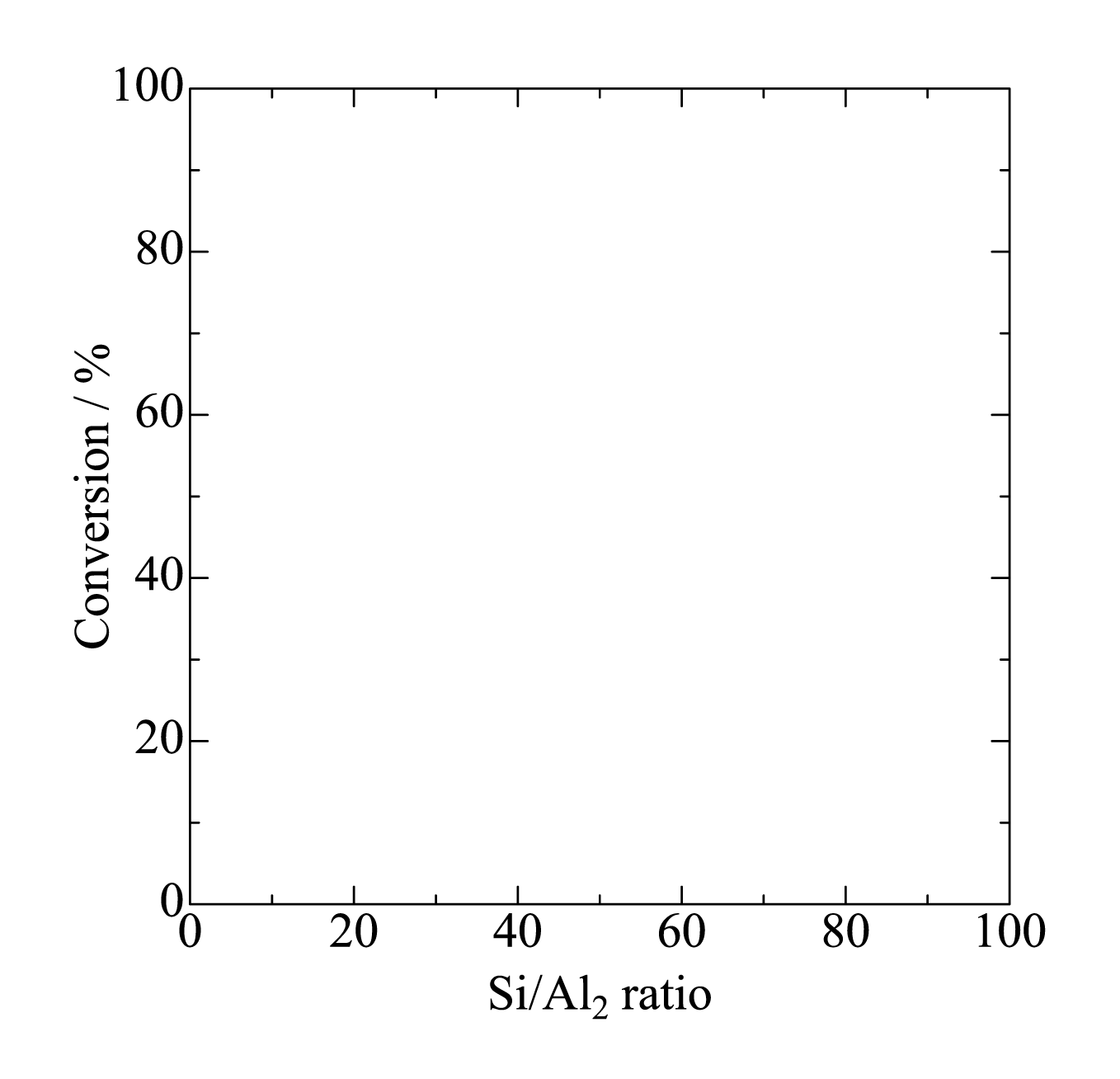 File	The extended abstract should be prepared in a camera-ready form as a Microsoft Word file or PDF file.  All the figures, schemes, and tables should be included in one file.Format	The size of paper should be A4 or 8” * 11”.  Use 2 pages.  The margin is 2 cm for each side. The font size should be 12 pt.  The font style should be “Times New Roman”, “Times” or similar one for all parts including the title and references.  The line spacing should be 1.Title, Author(s), Affiliation, Contact Address and Short Summary	Title should be capitalized and written in bold style as above.  Just after the title, the name(s) of author(s) should be continued.  The name of presenting author should be underlined, and the name of corresponding author should be marked by an asterisk.  The affiliation should be shown by attaching a superscript.  After the list of author(s)’ name(s), the affiliation should be continued without blank line.  The affiliation of corresponding author should be followed by the address.  After the affiliation (list), the e-mail address should be shown. After the corresponding author’s e-mail address, keep a blank line, and write a short summary without tab.  The short summary should be in one paragraph.  Body	After the short summary, keep a blank line, and start to write the body of extended abstract.  The selection of papers will be carried out based on the extended abstract.  Put a caption at the start of each section like “Introduction”, “Experimental”, “Results and Discussion”, “Conclusion”, and “Acknowledgement” [1].	The tab for start of paragraph should be 5 mm [2-3].Figures, Tables, Schemes and Equations	Figures and Tables can be inserted into the body.  They must be numbered as “Table 1, Table 2, Figure 1, Figure 2, Scheme 1, and Scheme 2” even there is only one figure, table or scheme [4,5].  Equations should be also numbered as:		Si(OCH3)4 + 2H2O → SiO2 + 4CH3OH	(1)with blank lines before and after the equation.Table 1:  Deadline of Extended AbstractReference(s)	The reference(s) should be at the end of the extended abstract, and numbered in the order of their appearance in the text.  Numerals for the references in the text are given in square brackets [ ].  In the reference list, periodicals [1], books [2], multi-author books [3] and proceedings [4] should be cited in accordance with the examples shown at the end.Color Picture(s)	Because the extended abstracts will be distributed electrically, we recommend to use colored figures as shown in Fig. 2.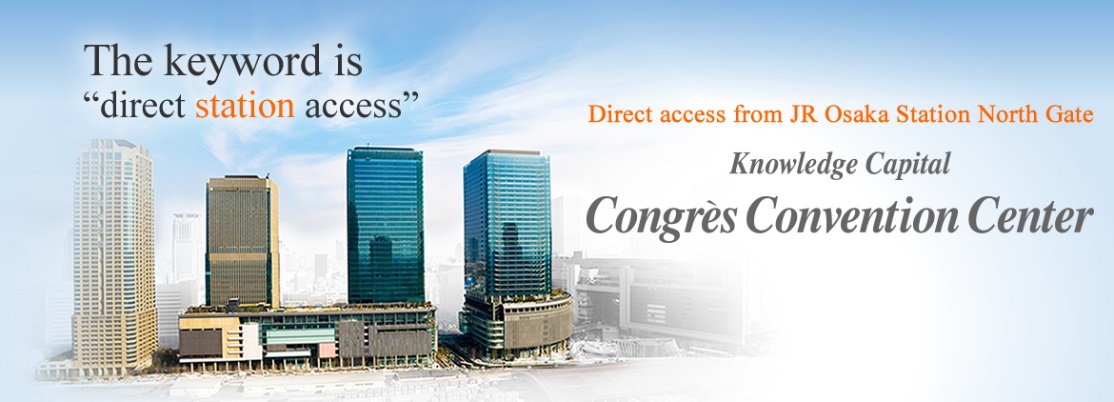 Questions	If you have any questions, please contact “sec@zmpc.org”. Deadline	Please submit via web by Dec. 15th , 2023.References[1] M.S. Jarrell, B.C. Gates and E.D. Nicholson, J. Am. Chem. Soc., 100 (1978) 5727.[2] L.R. Snyder, Principles of Adsorption Chromatography, Marcel Dekker, New York, 1968, p. 201.[3] R.D. Marshall and A. Neuberger, in A. Gottschalk (Editor), Glycoproteins, Vol. 5, Part A, 2nd Ed., Elsevier, Amsterdam, 1972, Chap. 3, p. 215.[4] G.C. Bond and P.B. Wells, Proc. 4th Int. Symp. Scientific Bases for the Preparation of Heterogeneous Catalysts, Louvain-la-Neuve, 1-4 Sept. 1986, paper No. 2.YearMonthDate2023Dec.15